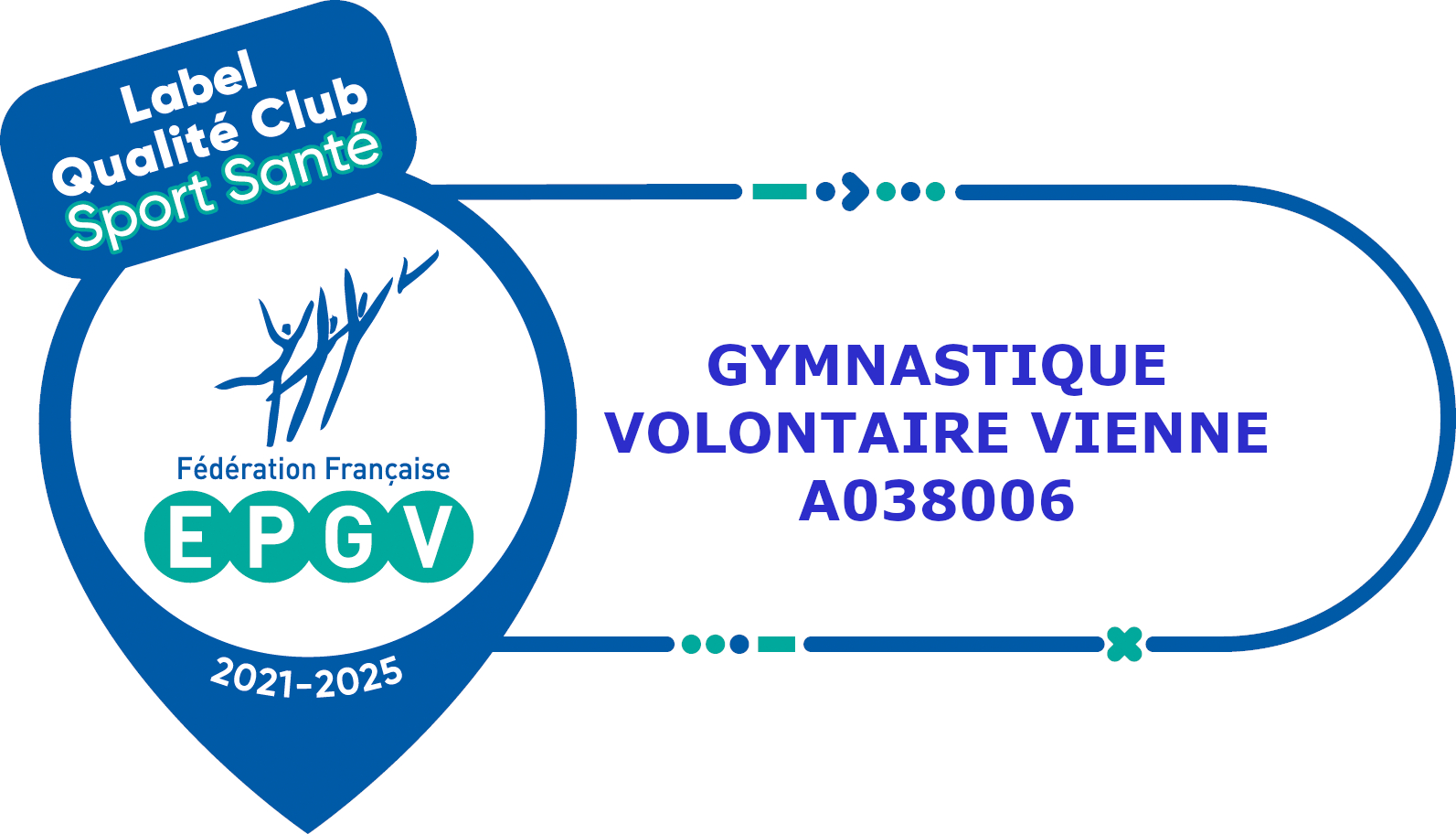 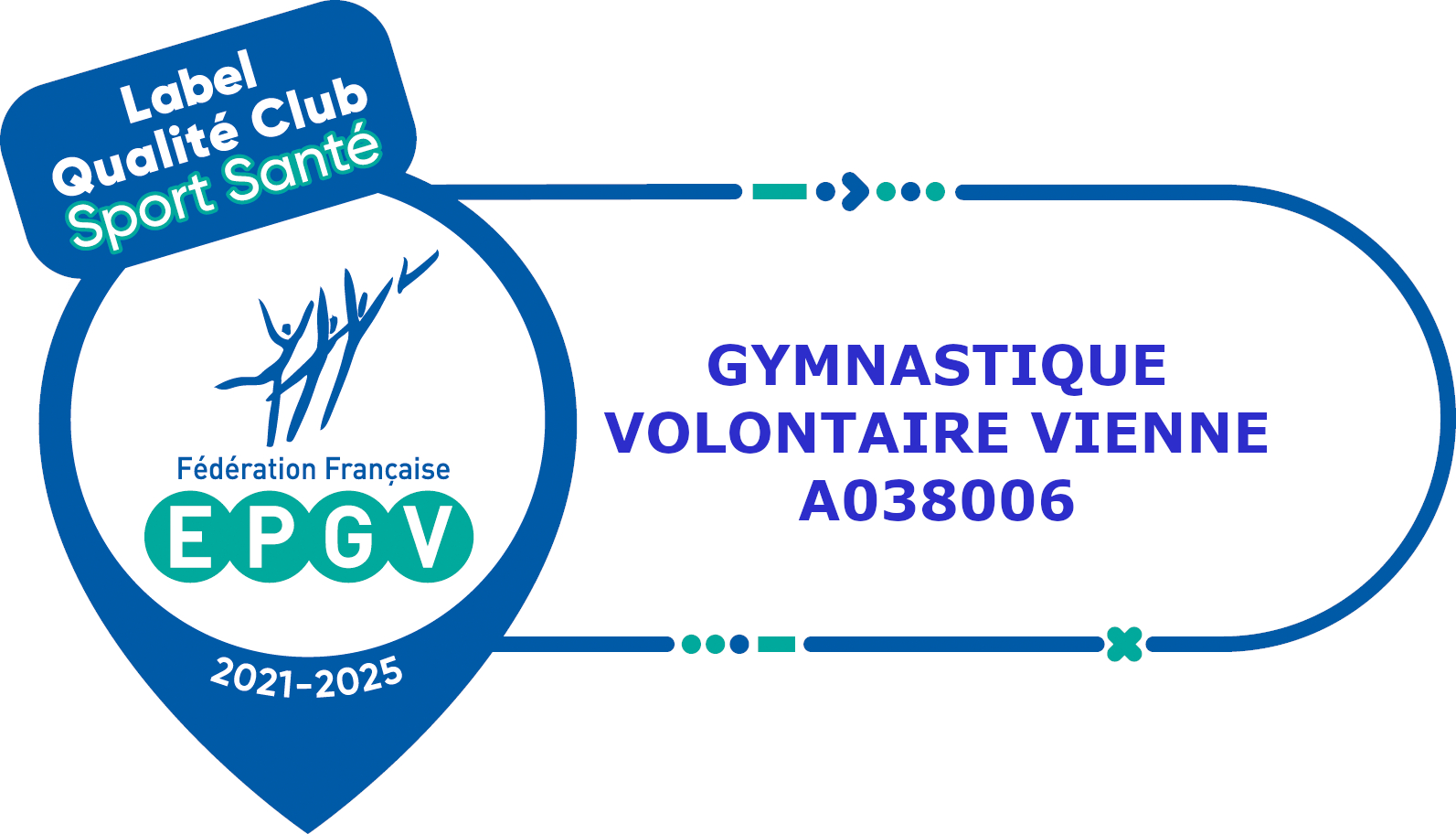  Certificat Médical remplacé par un Questionnaire de SantéEcrire le plus lisiblement possible MERCI           *Si vous avez opté pour PLURI-ACTIVITES, merci de cocher d’une croix celles choisies :Merci de bien vouloir joindre 1 enveloppe timbrée à votre adresse si pas d’adresse e-mail.Règlement possible en trois fois (montant de la licence à inclure dans 1er versement lors de l’inscription) les 2 autres versements seront  remis à l’encaissement le 10 janvier 2022  et le 10 avril 2022 – Sont acceptés les participations CE et les coupons sport.                                             Cotisation à régler au plus tard le 30 septembreNOM  (en majuscules)PRENOM (en majuscules)Adresse complète :……………………………………………………………………………………………………………………………………………………………………………………………..…………………………………………………………………………………………………………………………………………………………………………………………….Adresse e-mail :  (Ecrire le plus lisiblement possible ……………………………………………………………………………………………………………………………………………………………………………………………………..Adresse complète :……………………………………………………………………………………………………………………………………………………………………………………………..…………………………………………………………………………………………………………………………………………………………………………………………….Adresse e-mail :  (Ecrire le plus lisiblement possible ……………………………………………………………………………………………………………………………………………………………………………………………………..Date de naissance (obligatoire) :TELEPHONE :Questionnaire de Santé remis le :ATTESTATION POUR VOTRE COMITE D’ENTREPRISEOUI             NONTéléphone : Personne à prévenir en cas d’Urgence :ATTESTATION POUR VOTRE COMITE D’ENTREPRISEOUI             NON           J’autorise la publication éventuelle de mon image (photos, vidéos) dans le cadre de l’activité G.V.        OUI   -   NONSignature J’ai bien pris connaissance de toutes les modalités d’assurance de base et de la possibilité de souscrire à IAC SPORT (A consulter sur le site Internet ou auprès des responsables de cours)Signature obligatoireCotisation  coursAdulteMoins de 18 ansGYMNASTIQUE jusqu’à 2 cours130 €GYMNASTIQUE à partir de 3 cours135 €PILATES Sénior130 €MARCHE ACTIVE ®*- ACTI’MARCH’®*109 €MARCHE NORDIQUE SPORT SANTE ®*137 €                                                                                                  Country Débutant* et Novice *141 €Country Intermédiaire avancé *171 €PLURI-ACTIVITES (concerne tous les cours avec*)185 €PILATES : Fondamental  Intermédiaire *129 € YOGA / Relaxation*  129 € La licence comprend l’assurance OBLIGATOIRE27,50 €22,50 € Participation OMS moins 15€ pour les moins de 16 ans Participation PASS REGION moins 30€ pour les moins de 18 ansTarif couple moins 10€ pour chaque conjointParrainage  moins 10 € pour le parrain           MONTANT  TOTAL à régler (cotisation + licence)GYM PILATES ACTI’MARCH’MARCHE NORDIQUECOUNTRY YOGA.RELAXATION